Lampiran 14KUESIONER KARAKTERISTIK SOSIO-DEMOGRAFI           Di isi oleh penelitiPETUNJUK PENGISIAN:Terlebih dahulu bacalah dengan cermat setiap pertanyaan dibawah ini.Isilah pertanyaan dibawah ini sesuai keadaan ibu yang sebenarnya dengan mengisi kolom yang tersedia dan beri tanda ( √ ) pada kotak yang tersedia.Identitas Responden (Ibu Hamil)Riwayat Kehamilan SekarangRiwayat Kehamilan LaluIdentitas Suami 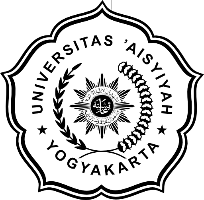 Petunjuk pengisian Isilah jawaban pada kolom dan lembar yang sudah disediakan dengan memberikan tanda centang ( √ ) pada pernyataan yang menurut ibu benar sesuai dengan pengetahuan ibu (diisi oleh ibu hamil)Petunjuk pengisian Isilah jawaban pada kolom dan lembar yang sudah disediakan dengan memberikan tanda centang ( √ ) pada pernyataan yang menurut ibu sesuai dengan dukungan suami yang diberikan ibu selama mengkonsumsi tablet tambah darah  (diisi oleh ibu hamil)Petunjuk pengisian Isilah jawaban pada kolom dan lembar yang sudah disediakan dengan memberikan tanda centang ( √ ) pada pernyataan yang menurut ibu sesuai dengan keyakinan diri/ self efficacy dalam mengkonsumsi tablet tambah darah. Seberapa yakin ibu memiliki rasa percaya diri dalam mengkonsumsi tablet tambah darah secara teratur? (diisi oleh ibu hamil)Petunjuk pengisian Isilah jawaban pada kolom dan lembar yang sudah disediakan dengan memberikan tanda centang ( √ ) pada pernyataan yang menurut ibu sesuai dengan kepatuhan ibu dalam mengkonsumsi tablet tambah darah. No. RespondenNo. RespondenNo. RespondenNo. RespondenNo. RespondenTanggal PengisianNama Ibu hamil...........................................................................Umur                 TahunAlamat LengkapNo. Hp (Whatsapp aktif)AgamaPendidikan         Tidak tamat SD             Tamat SMA         Tamat SD                      Akademi/ Perguruan Tinggi         Tamat SMPPekerjaan         PNS                               Wiraswasta         Swasta                           IRT         Lainnya....Penghasilan          < Rp 1.709.150,-              ≥ Rp 1. 709.150,-Kehamilan Ke                               BB:          Kg         LILA:          CmUmur Kehamilan.................. mingguTafsiran PersalinanTanggal ......... Bulan ............ Tahun ..........Kadar Hb............. gr/dlJumlah Anak yang Pernah Dilahirkan................. orang        Jarak Kehamilan         TahunJenis Persalinan yang Lalu         Normal                                    Dengan tindakan         SC/ Operasi                             (forcep/vakum)Riwayat Perdarahan         Ya                      TidakNama Suami....................................................................................Umur                 Tahun                 Suami Ke :Alamat LengkapNo. Hp (Whatsapp aktif)AgamaPendidikan         Tidak tamat SD             Tamat SMA         Tamat SD                      Akademi/ Perguruan Tinggi         Tamat SMPPekerjaan         PNS                               Wiraswasta         Swasta                           Pegawai         Lainnya....Penghasilan         < Rp 1.709.150,-              ≥ Rp 1. 709.150,-NoPernyataanJawabanJawabanNoPernyataanBenarSalah1.Untuk mencegah terjadinya kekurangan kadar hemoglobin (anemia), perlu banyak mengkonsumsi makanan yang mengandung protein, zat besi dan mineral.2.Ibu hamil mengalami anemia jika kadar hemoglobin (Hb) kurang dari 11gr/dl3.Zat besi merupakan mineral yang dibutuhkan untuk membentuk sel dan darah merah (hemoglobin)4.Kekurangan zat besi selama hamil tidak akan berdampak pada janin dalam kandungan dan proses persalinan5.Ibu hamil yang menderita anemia berisiko melahirkan bayi dengan berat badan kurang (berat badan kurang dari 2,5 kilogram) atau dengan risiko yang lebih besar. 6.Ibu hamil yang mengalami anemia memiliki risiko terjadinya perdarahan saat melahirkan.7.Tablet tambah darah yang dibutuhkan ibu hamil selama kehamilan (Trimester I, II dan III) hanya sebanyak 30 tablet.8.Tablet tambah darah di konsumsi selama kehamilan dengan dosis satu tablet setiap hari dan berturut-turut MINIMAL 90 tablet.9.Ibu hamil dengan kadar Hb dibawah normal / anemia dapat mengkonsumsi tablet tambah darah sebanyak 2 tablet dalam sehari atau sesuai anjuran petugas kesehatan/ bidan10.Tablet tambah darah sebaiknya diminum pada pagi hari agar mengurangi rasa mual yang ditimbulkan setelah mengkonsumsinya.11.Tablet tambah darah sebaiknya di konsumsi dengan teh atau kopi agar penyerapan zat besi dalam tubuh baik.12.Sayuran berwarna hijau tua (seperti bayam, kangkung) bukan sumber zat besi, sehingga tidak bagus untuk ibu hamil.13.Jenis makanan yang bervariasi (seperti sayuran berwarna hijau tua, daging, ikan, tahu/tempe, susu, telur, hai ayam dll) dapat membantu meningkatkan penyerapan zat besi di dalam tubuh.14.Keluhan yang timbul bila mengkonsumsi tablet tambah darah merupakan kondisi yang normal antara lain: mual, sembelit, tinja berwarna hitam, perut tidak nyaman dll. NoPernyataanSelaluSeringJarangTidak pernahDukungan InformasionalDukungan Informasional1.Saya meminta pendapat suami tentang pentingnya mengkonsumsi tablet tambah darah selama kehamilan.2.Suami mengingatkan saya untuk minum tablet tambah darah  setiap hari.3.Saya mendapat teguran dari suami jika saya tidak minum tablet tambah darah.4.Suami membantu mencarikan informasi tentang pentingnya mengkonsumsi tablet tambah darah selama kehamilan dan cara mengkonsumsi yang benar.5.Suami mengingatkan saya untuk membawa tablet tambah darah ketika bepergian keluar kota.Dukungan PenilaianDukungan Penilaian6.Suami memberikan pujian kepada saya ketika saya minum tablet tambah darah secara teratur.7.Suami merasa senang karena saya minum tablet tambah darah sesuai anjuran petugas kesehatan.8.Suami mendukung saya mengkonsumsi tablet tambah darah untuk suplemen kehamilan.9.Suami tidak senang/ marah ketika saya merasa bosan untuk mengkonsumsi tablet tambah darah.10.Saya mendapatkan pengarahan dari suami tentang cara mengkonsumsi tablet tambah darah yang baik dan benar dengan air mineral atau air jeruk.NoPernyataanSelaluSeringJarangTidak pernah11.Suami memberikan teguran jika saya lupa atau malas minum tablet tambah darah.12.Suami menganggap hal yang wajar jika saya harus mengkonsumsi tablet tambah darah untuk menjaga kesehatan ibu dan janin.13Suami mendampingi saya ketka minum tablet tambah darah menjelang tidur malam.Dukungan InstrumentalDukungan Instrumental14Suami menyediakan air minum dan tablet tambah darah ketika waktunya mengkonsumsinya.15.Suami memberikan uang untuk membeli makanan bergizi dan tablet tambah darah.16.Suami menyediakan air minum mineral atau air jeruk untuk mengurangi rasa mual ketika mengkonsumsi tablet tambah darah.Dukungan EmosionalDukungan Emosional17.Suami mendampingi saya saat minum tablet tambah darah.18.Suami mempercayaai saya untuk minum tablet tambah darah secara teratur19.Suami mengajak berkomunikasi dengan saya dan janin saat saya mengkonsumsi tablet tambah darah.20.Saya sangat nyaman ketika berada di dekat suami saat mengkonsumsi tablet tambah darahNoPernyataanSangat YakinYakinTidak Yakin1.Meskipun saya sibuk, saya tetap meminum tablet tambah darah.2.Saya tetap minum tablet tambah darah, meskipun saya sedang bekerja.3.Saya tetap minum tablet tambah darah walaupun tidak ada orang yang mengingatkan saya.4.Saya tetap mengkonsumsi tablet tambah darah walaupun menyebabkan beberapa efek samping seperti mual, muntah, sembelit dll.5.Saya tetap mengkonsumsi tablet tambah darah meskipun tidak hamil6.Saya tetap mengkonsumsi tablet tambah darah meskipun harganya tidak murah 7.Saya tetap minum tablet tambah darah walaupun saya pulang terlambat dari tempat kerja8.Meskipun saya sedang bersama dengan anggota keluarga, saya tetap minum tablet tambah darah9.Meskipun saya sedang di tempat umum untuk menghadiri suatu kegiatan, saya tetap minum tablet tambah darah.10.Saya tetap mengkonsumsi tablet tambah darah meskipun takut ketergantungan pada tablet tambah darah11.Saya tetap minum tablet tambah darah, meskipun saya takut mengkonsumsinya karena dapat mempengaruhi warna tinja dan rasa tidak nyaman pada lambung.NoPernyataanSangat YakinYakinTidak Yakin12.Saya tetap minum tablet tambah darah walaupun ada aturan waktu untuk meminumnya yaitu 1 jam sebelum makan atau 2 jam setelah makan13.Saya tetap minum tablet besi meskipun saya merasa tidak membutuhkannya14.Meskipun saya bepergian keluar kota saya tetap meminum tablet tambah darah sesuai anjuran petugas kesehatan15.Saya tetap minum tablet tambah darah walaupun mengkonsumsi tablet tambah darah terkadang membuat saya lelah16.Saya tetap minum tablet tambah darah meskipun terkadang membuat saya malas untuk mengkonsumsinya.17.Meskipun saya memiliki obat lain yang harus saya minum, saya tetap minum tablet tambah darah sesuai anjuran petugas kesehatan.18.Saya tetap minum tablet tambah darah meskipun saya merasa sudah tidak ada keluhan.19.Saya tetap minum tablet tambah darah meskipun mengkonsumsi tablet tambah darah membuat saya ingin muntah atau sakit perut saat jauh dari rumah.20.Saya tetap membeli tablet tambah darah lagi sebelum persediaan habis21.Saya mengkonsumsi tablet tambah darah sebagai rutinitas saya selama kehamilan22.Saya membayar berapapun harganya untuk tablet tambah darah yang diresepkan oleh petugas keseahan.23.Saya selalu ingat untuk minum tablet tambah darah minimal sehari sekali secara teratur24.Minum obat tablet tambah darah untuk menjaga kesehatan saya terutama selama kehamila.NoPertanyaanYaTidak1.Apakah ibu kadang-kadang lupa minum tablet tambah darah2.Coba diingat-ingat lagi, apakah dalam 2 minggu terakhir terdapat hari dimana ibu tidak minum tablet tambah darah?3.Jika ibu merasa keadaan ibu bertambah buruk dengan meminum obat tablet tambah darah, apakah ibu berhenti mengkonsumsi tablet tambah darah?4.Jika ibu bepergian/ meninggalkan rumah, apakah kadang-kadang ibu lupa membawa tablet tambah darah?5.Apakah kemarin ibu minum tablet tambah darah?6.Jika ibu merasa kondisi ibu lebih baik, apakah ibu pernah menghentikan/ tidak mengkonsumsi tablet tambah darah?7.Apakah meminum tablet tambah darah setiap hari membuat ibu terganggu dalam mematuhi pengobatan?8.Seberapa sering ibu mengalami kesulitan dalam mengingat untuk mengkonsumsi tablet tambah darah?Seberapa sering ibu mengalami kesulitan dalam mengingat untuk mengkonsumsi tablet tambah darah?Seberapa sering ibu mengalami kesulitan dalam mengingat untuk mengkonsumsi tablet tambah darah?8.Tidak pernah8.Sesekali8.Kadang-kadang8.Biasanya8.Selalu